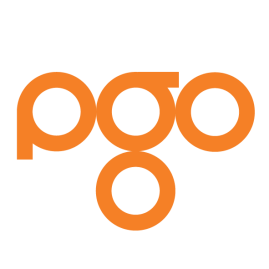 Grupa PGO to największa w Polsce grupa przemysłowa specjalizująca się w produkcji odlewów 
i odkuwek. Jesteśmy nowoczesną organizacją, która inwestuje w swoich pracowników i zapewnia im możliwość poszerzenia kompetencji zawodowych. Rozwijamy się, pamiętając o równowadze i odpowiedzialności. Realizujemy coraz bardziej wymagające projekty do wielu sektorów przemysłowych. W związku z dynamicznym rozwojem, poszukujemy osoby na stanowisko:Pracownik produkcyjnyMiejsce pracy: PGO S.A Kuźnia Glinik w Gorlicach.W związku z rozwojem poszukujemy osób na stanowiska:Operator CNCTokarzFrezerKowalZadania:Wykonywanie prac produkcyjnych (produkcja odkuwek, wykańczanie odkuwek, prace produkcyjne związane z obróbką mechaniczną detali na maszynie CNC itp.),Realizacja planu produkcyjnego poprzez obsługę maszyn i wykonywanie prac zgodnie z instrukcją stanowiskową,Współpraca z innymi działami firmy.Wymagania:Chęć do pracy i nauki zawodu (możliwość przyuczenia do zawodu od podstaw),Mile widziane doświadczenie w pracy z maszynami i urządzeniami produkcyjnymi,Dokładność, determinacja i zaangażowanie w powierzone obowiązki,Umiejętność pracy w zespole,Gotowość do pracy zmianowej.Oferujemy:Stabilne zatrudnienie w oparciu o umowę o pracę,Inwestycje w rozwój pracowników – dofinansowanie do szkoleń, certyfikatów,Możliwość rozwoju zawodowego w strukturach Spółki,Pakiet świadczeń pozapłacowych, w tym: prywatną opiekę medyczną, ubezpieczenie pracownicze, ZFŚS,Możliwość skorzystania z atrakcyjnych programów dedykowanych dzieciom pracowników (wyjazdy wakacyjne, stypendia zagraniczne itp.)Aplikacje prosimy wysyłać na adres: rekrutacja.kuzniaglinik@pgosa.plProsimy o zamieszczenie klauzuli: Wyrażam zgodę na przetwarzanie danych osobowych zawartych w niniejszym dokumencie do realizacji procesu rekrutacji zgodnie z ustawą z dnia 10 maja 2018 roku o ochronie danych osobowych (Dz. Ustaw z 2018, poz. 1000) oraz zgodnie z Rozporządzeniem Parlamentu Europejskiego i Rady (UE) 2016/679 z dnia 27 kwietnia 2016 r. w sprawie ochrony osób fizycznych w związku z przetwarzaniem danych osobowych i w sprawie swobodnego przepływu takich danych oraz uchylenia dyrektywy 95/46/WE (RODO).